Курс по развитию эмоционального развития детей « Краски Эмоции» набирает оборот и теперь, Монсики Бесстрашный, Нескучайка, Успевайка не просто гости на занятиях, а главные наставники, которые учат управлять  детей собственными эмоциями,вести себя дружелюбно в детском коллективе и  ставить цели. 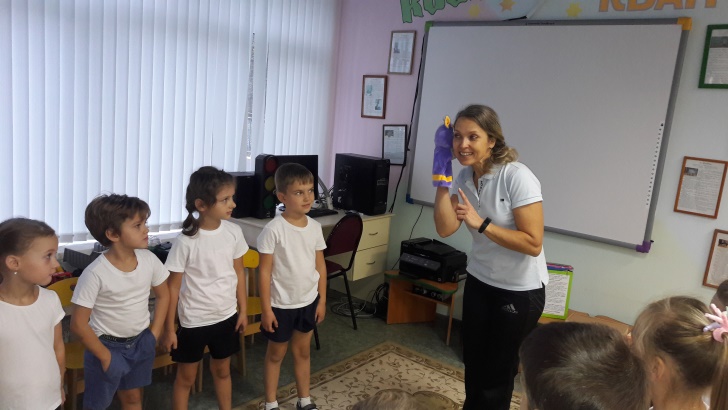 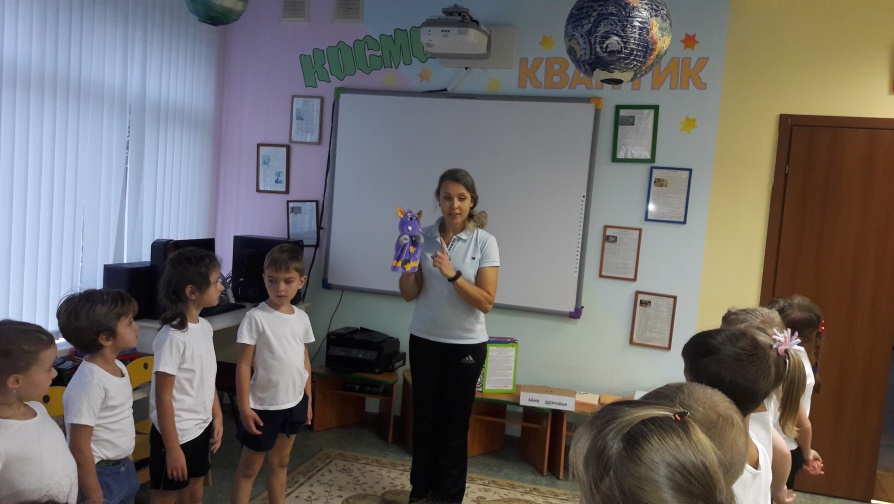 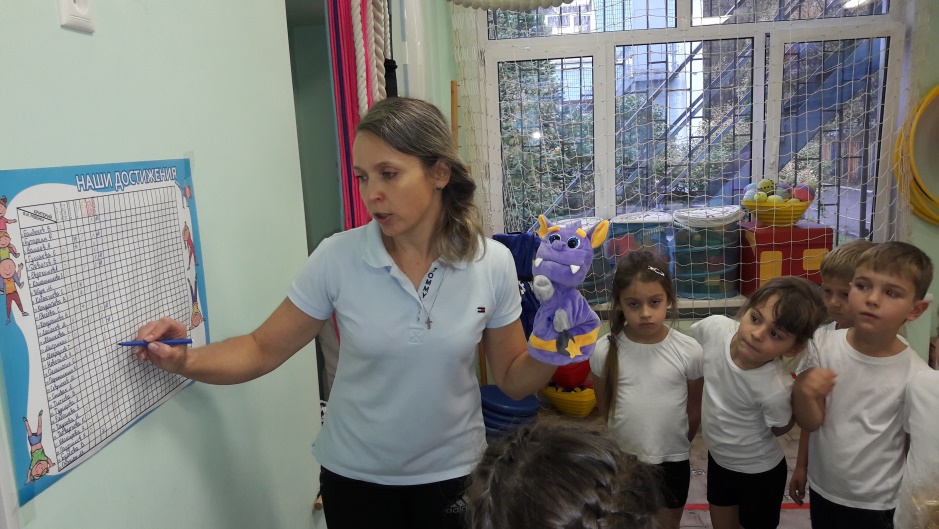 